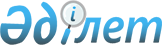 Об определении мест для размещения агитационных печатных материаловПостановление акимата Костанайского района Костанайской области от 21 мая 2019 года № 310. Зарегистрировано Департаментом юстиции Костанайской области 27 мая 2019 года № 8477.
      В соответствии с Конституционным законом Республики Казахстан от 28 сентября 1995 года "О выборах в Республике Казахстан" акимат Костанайского района ПОСТАНОВЛЯЕТ:
      1. Определить совместно с Костанайской районной избирательной комиссией (по согласованию) места для размещения агитационных печатных материалов для всех кандидатов согласно приложению 1 к настоящему постановлению.
      2. Признать утратившими силу некоторые постановления акимата Костанайского района согласно приложению 2 к настоящему постановлению.
      3. Государственному учреждению "Аппарат акима Костанайского района" в установленном законодательством Республики Казахстан порядке обеспечить:
      1) государственную регистрацию настоящего постановления в территориальном органе юстиции;
      2) в течение десяти календарных дней со дня государственной регистрации настоящего постановления направление его копии в бумажном и электронном виде на казахском и русском языках в Республиканское государственное предприятие на праве хозяйственного ведения "Институт законодательства и правовой информации Республики Казахстан" для официального опубликования и включения в Эталонный контрольный банк нормативных правовых актов Республики Казахстан;
      3) размещение настоящего постановления на интернет-ресурсе акимата Костанайского района после его официального опубликования.
      4. Контроль за исполнением настоящего постановления возложить на руководителя аппарата акима Костанайского района.
      5. Настоящее постановление вводится в действие по истечении десяти календарных дней после дня его первого официального опубликования. Места для размещения агитационных печатных материалов
      Сноска. Приложение 1 с изменениями, внесенными постановлением акимата Костанайского района Костанайской области от 14.02.2020 № 101 (вводится в действие по истечении десяти календарных дней после дня его первого официального опубликования). Перечень утративших силу некоторых постановлений акимата Костанайского района
      1. Постановление акимата Костанайского района "Об определении мест для размещения агитационных печатных материалов" от 10 сентября 2014 года № 636 (опубликовано 19 октября 2014 года в газете "Арна", зарегистрировано в Реестре государственной регистрации нормативных правовых актов под № 5074).
      2. Постановление акимата Костанайского района "О внесении изменений в постановление акимата Костанайского района от 10 сентября 2014 года № 636 "Об определении мест для размещения агитационных печатных материалов" от 29 мая 2017 года № 292 (опубликовано 5 июля 2017 года в Эталонном контрольном банке нормативных правовых актов Республики Казахстан, зарегистрировано в Реестре государственной регистрации нормативных правовых актов под № 7122).
      3. Постановление акимата Костанайского района "О внесении изменений в постановление акимата Костанайского района от 10 сентября 2014 года № 636 "Об определении мест для размещения агитационных печатных материалов" от 28 июня 2018 года № 361 (опубликовано 20 июля 2018 года в Эталонном контрольном банке нормативных правовых актов Республики Казахстан, зарегистрировано в Реестре государственной регистрации нормативных правовых актов под № 7951).
					© 2012. РГП на ПХВ «Институт законодательства и правовой информации Республики Казахстан» Министерства юстиции Республики Казахстан
				Приложение 1
к постановлению акимата
от 21 мая 2019 года
№ 310
№
Наименование населенного пункта
Места для размещения агитационных печатных материалов
1
село Абай
Щит у здания государственного учреждения "Абайская основная школа" отдела образования акимата Костанайского района 
2
село Айсары
Щит у здания государственного учреждения "Айсаринская средняя школа" отдела образования акимата Костанайского района
3
село Александровка
Щит у здания государственного учреждения "Александровская средняя школа" отдела образования акимата Костанайского района
4
село Алтын Дала
Щит у здания государственного учреждения "Средняя школа имени Кадыра Каримова" отдела образования акимата Костанайского района
5
село Алтынсарино
Щит у здания государственного учреждения "Алтынсаринская средняя школа" отдела образования акимата Костанайского района
6
село Арман
Щит у здания государственного учреждения "Красно-Передовикская начальная школа" отдела образования акимата Костанайского района
7
село Балыкты
Щит на площади села Балыкты
8
село Бегежан
Щит у здания государственного учреждения "Бегежанская начальная школа" отдела образования акимата Костанайского района
9
село Белозерка
Щит у здания государственного учреждения "Белозерская основная школа" отдела образования акимата Костанайского района
10
село Васильевка
Щит у здания государственного учреждения "Васильевская начальная школа" отдела образования акимата Костанайского района
11
село Владимировка
Щит у здания государственного учреждения "Владимировская средняя школа" отдела образования акимата Костанайского района
12
село Воскресеновка
Щит на площади села Воскресеновка
13
село Еңбек
Щит у здания государственного учреждения "Основная школа села Еңбек" отдела образования акимата Костанайского района
14
село Жамбыл
Щит у здания государственного учреждения "Жамбылская средняя школа" отдела образования акимата Костанайского района
15
село Ждановка
Щит у здания государственного учреждения "Ждановская средняя школа" отдела образования акимата Костанайского района
16
село Жуковка
Щит у здания государственного учреждения "Жуковская основная школа" отдела образования акимата Костанайского района
17
город Тобыл
Щит у здания государственного учреждения "Средняя школа № 1 города Тобыл" отдела образования акимата Костанайского района
18
город Тобыл
Щит у здания государственного учреждения "Средняя школа № 2 города Тобыл" отдела образования акимата Костанайского района
19
город Тобыл
Щит у здания государственного учреждения "Школа-гимназия города Тобыл" отдела образования акимата Костанайского района
20
город Тобыл
Щит у здания государственного учреждения "Аппарат акима города Тобыл Костанайского района"
21
город Тобыл
Щит у здания коммунального государственного предприятия "Затобольская теплоэнергетическая компания" акимата Костанайского района государственного учреждения "Отдел жилищно-коммунального хозяйства, пассажирского транспорта и автомобильных дорог"
22
город Тобыл
Щит у здания коммунального государственного казенного предприятия "Культурно-досуговый центр" государственного учреждения "Отдел культуры и развития языков" акимата Костанайского района
23
село Заречное
Щит у здания государственного учреждения "Заречная школа-лицей" отдела образования акимата Костанайского района
24
село Заречное
Щит у здания коммунального государственного учреждения "Заречная средняя школа с государственным языком обучения" государственного учреждения "Отдел образования" акимата Костанайского района
25
село имени И.Ф.Павлова
Щит у здания государственного учреждения "Средняя школа села имени И.Ф.Павлова" отдела образования акимата Костанайского района
26
село Кировка
Щит у здания государственного учреждения "Кировская начальная школа" отдела образования акимата Костанайского района
27
село Константиновка
Щит у здания государственного учреждения "Константиновская основная школа" отдела образования акимата Костанайского района
28
село Қостомар
Щит у здания государственного учреждения "Средняя школа села Қостомар" отдела образования акимата Костанайского района
29
село Майколь
Щит у здания государственного учреждения "Майкольская средняя школа" отдела образования акимата Костанайского района
30
село Московское
 Щит у здания государственного учреждения "Московская средняя школа" отдела образования акимата Костанайского района 
31
село Московское
Щит у здания государственного учреждения "Озерная основная школа" отдела образования акимата Костанайского района
32
село Мичуринское
Щит у здания государственного учреждения "Мичуринская средняя школа" отдела образования акимата Костанайского района
33
село Молокановка
Щит у здания государственного учреждения "Молокановская основная школа" отдела образования акимата Костанайского района
34
село Надеждинка
Щит у здания государственного учреждения "Надеждинская средняя школа" отдела образования акимата Костанайского района
35
село Нечаевка
Щит у здания государственного учреждения "Нечаевская основная школа" отдела образования акимата Костанайского района
36
село Озерное
Щит у здания государственного учреждения "Озерная средняя школа" отдела образования акимата Костанайского района
37
село Октябрьское
Щит у здания сельского дома культуры
38
село Осиновка
Щит у здания, расположенного по улице Школьная, 1
39
село Половниковка
Щит у здания государственного учреждения "Половниковская средняя школа" отдела образования акимата Костанайского района
40
село Рыбное
Щит у здания государственного учреждения "Рыбинская начальная школа" отдела образования акимата Костанайского района
41
село Рыспай
Щит у здания государственного учреждения "Рыспайская основная школа" отдела образования акимата Костанайского района
42
село Рязановка
Щит у здания государственного учреждения "Рязановская начальная школа" отдела образования акимата Костанайского района
43
село Садовое
Щит у здания государственного учреждения "Садовая средняя школа" отдела образования акимата Костанайского района
44
село Садчиковка
Щит у здания государственного учреждения "Садчиковская средняя школа" отдела образования акимата Костанайского района
45
село Самир
Щит у здания Самирского медицинского пункта 
46
село Светлый Жарколь
Щит у здания медицинского пункта села Светлый Жарколь
47
село Сергеевка
Щит у здания государственного учреждения "Сергеевская основная школа" отдела образования акимата Костанайского района
48
село Семилетка
Щит на площади села Семилетка
49
село Сормовка
Щит у здания государственного учреждения "Сормовская начальная школа" отдела образования акимата Костанайского района"
50
село Суриковка
Щит у здания сельской библиотеки
51
село Ульяновское
Щит у здания государственного учреждения "Ульяновская средняя школа" отдела образования акимата Костанайского района
52
село Шеминовское
Щит у здания Шеминовского сельского клуба
53
село Шишкинское
Щит у здания государственного учреждения "Шишкинская основная школа" отдела образования акимата Костанайского районаПриложение 2
к постановлению акимата
от 21 мая 2019 года
№ 310